OHS Student Information FormName:I. CO-CURRICULAR ACTIVITIES:  List all activities (clubs, teams, musical groups, etc.) and the year(s) in which you have participated during high school.  Include major accomplishments in each.(Enter your response here)II. LEADERSHIP POSITIONS:  List all elected or appointed leadership positions and the year(s) in which you held them in school, community, or work activities.  Only those positions in which you were directly responsible for directing or motivating others should be included.  For example, elected student body, class or club officer; committee chairperson; team captain; newspaper or yearbook editor; work area manager; or community leader.(Enter your response here)III. COMMUNITY ACTIVITIES/SERVICE PROJECTS AT SCHOOL AND IN THE COMMUNITY:  List community activities/service projects [including dates/year(s)] in which you have participated and note any major accomplishments in each. These can be any activities inside and outside of school in which you participated for the betterment of your community.  For example:  church groups, clubs sponsored outside the school, Boy or Girl Scouts, volunteer groups, or community endeavors. These can also be service projects by school clubs/organizations. 

(Enter your response here)IV. WORK EXPERIENCE, RECOGNITION AND AWARDS:  List below any job experiences, honors, or recognition that you have received.  Work experience may be paid or volunteer.  Include year(s) and the number of hours involved for each.(Enter your response here)V. Please write an essay to answer these questions:  What do the traits of service to others, leadership, and character mean to you?  How have you demonstrated these qualities in your activities, choices, and actions?  How have your involvement and experiences made you a better person?(Enter your response here)National Honor SocietyOgden High SchoolCandidate Information Form AcknowledgementPlease complete this form and turn in to Christine Oien by February 2, 2024.          My information has been sent to Christine Oien by email.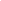           My information is attached to this form as a printed copy.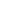           My information has been sent to Christine Oien by email and is attached to this form.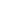 SignaturesI understand that completing the information form does not guarantee selection to the National Honor Society. I attest that the information presented is complete and accurate. If selected, I agree to abide by the standards and guidelines of the chapter and to fulfill all of my membership obligations to the best of my ability.Student Signature: _____________________________________ Date: ______________I have read the information provided by my student on the information form and verify that it is true, accurate, and complete.Parent/Guardian Signature: _____________________________ Date: _______________For more information about the Ogden National Honor Society, see the parent-student handbook or visit the National Honor Society tab on the school website.